North Cottesloe Primary School – Board Minutes – TO BE CONFIRMED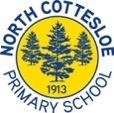 Ngany kaaditj waangkiny koora burdiya nidja boodja yanginy nganyang yira koora yey koorliny noongar moort.  Ngany djoorabiny mandja nyin kaadatjiny Noongar boodja.I acknowledge the traditional owners of this land and pay my respects to past, present and emerging elders. It is a privilege to meet, live and learn on Noongar land.MeetingWeek 7 – Term 1 – 202314 MarchNorth Cottesloe Primary School – Staff Room [evening meeting]MeetingWeek 7 – Term 1 – 202314 MarchNorth Cottesloe Primary School – Staff Room [evening meeting]MeetingWeek 7 – Term 1 – 202314 MarchNorth Cottesloe Primary School – Staff Room [evening meeting]MeetingWeek 7 – Term 1 – 202314 MarchNorth Cottesloe Primary School – Staff Room [evening meeting]ItemAgendaMinutes1.0Welcome and apologies1.1Opening and welcomeAcknowledgement to CountryBoard Chair, James Fitzpatrick, opened the meeting at 6:05pm with an Acknowledgement to Country. Board Chair, James Fitzpatrick, opened the meeting at 6:05pm with an Acknowledgement to Country. 1.2Apologies and absenteesNilIn Attendance; Jenn Allsop, James Fitzpatrick, Justin Edwards, John Livingston, Meg Klaver, Amy Maynard, Jeanette Williams.  Late arrivals; Sally Ercleve, Helen KnowlesExecutive Member [minutes] – Paula HartleyNilIn Attendance; Jenn Allsop, James Fitzpatrick, Justin Edwards, John Livingston, Meg Klaver, Amy Maynard, Jeanette Williams.  Late arrivals; Sally Ercleve, Helen KnowlesExecutive Member [minutes] – Paula Hartley1.3Confirmation of agendaAgenda confirmed by James Fitzpatrick.Agenda confirmed by James Fitzpatrick.2.0Disclosure of Interests2.1Identify real, perceived or potential conflicts of interest experienced by any member in relation to the items on the agenda.  These should be raised with the Chairperson prior to the meeting to determine appropriate way to manage the conflict.NilNil3.0Minutes of Previous Meeting3.1Review of Previous Meeting Confirmation of the minutes from the previous meeting; Moved Justin Edwards and Seconded Meg Klaver.Confirmation of the minutes from the previous meeting; Moved Justin Edwards and Seconded Meg Klaver.3.2Actions Arising from the previous meeting.NilNil4.0Correspondence In and Out4.1Out - Letter to RegionalLetter to Regional Office seeking approval for half day closure to conduct Classroom Conferences/Open Day.Letter to Regional Office seeking approval for half day closure to conduct Classroom Conferences/Open Day.5.0Reports and Operational Matters5.12023 Funding AgreementTo be carried over to next meeting as the funding agreement hasn’t been released yet. There is a finance meeting this week. Our MCS will present to the Board at the next meeting.To be carried over to next meeting as the funding agreement hasn’t been released yet. There is a finance meeting this week. Our MCS will present to the Board at the next meeting.5.22023-2025 Business PlanThe Business Plan Working Party reviewed each domain in the Public School Standards, to build the focus/priorities for NCPS moving forward. The Domains we’ve built around include Relationships & Partnerships, Learning Environment, Leadership & Use of Resources, Teaching and Quality, Student Achievement and Progress. The context for each subject includes Aspirations, Targets and Milestones. There were discussions about how to build our profile and further engage the community. The Board was happy with the domains and goals and proceeded to review and edit the document with a few minor word changes.A decision was made to have two drafts shared with the Board next week, one with milestones included and one without for final agreement.The Business Plan Working Party reviewed each domain in the Public School Standards, to build the focus/priorities for NCPS moving forward. The Domains we’ve built around include Relationships & Partnerships, Learning Environment, Leadership & Use of Resources, Teaching and Quality, Student Achievement and Progress. The context for each subject includes Aspirations, Targets and Milestones. There were discussions about how to build our profile and further engage the community. The Board was happy with the domains and goals and proceeded to review and edit the document with a few minor word changes.A decision was made to have two drafts shared with the Board next week, one with milestones included and one without for final agreement.5.32022 Annual ReportJenn Allsop gave an overview of the Annual Report and agreement was reached as to the final version for publication.Jenn Allsop gave an overview of the Annual Report and agreement was reached as to the final version for publication.5.4NCPS Guidelines ReviewAction arising:Proposed cycle of NCPS Guideline review, the Principal will draft an overview and put it out for the Board at a future meeting.Action arising:Proposed cycle of NCPS Guideline review, the Principal will draft an overview and put it out for the Board at a future meeting.5.5Leading Cultures of Teaching ExcellenceNCPS Program, timeline and survey data – Principal provided an explanation on the program and its benefits. There were 220 applications from schools across WA, with only 40 places and our school was one of the first twenty schools selected.NCPS Program, timeline and survey data – Principal provided an explanation on the program and its benefits. There were 220 applications from schools across WA, with only 40 places and our school was one of the first twenty schools selected.6.0Board BoxSchool newsletter – Board contribution*Topic*AuthorHeld over to next meeting to align with the published version of 2023 to 2025 Business Plan.Held over to next meeting to align with the published version of 2023 to 2025 Business Plan.7.0Next MeetingNext meeting – Week 3 – Term 2Date9 May 2023The next meeting is 9 May 2023, 7am-8.30am in Room 12The next meeting is 9 May 2023, 7am-8.30am in Room 128.0Meeting closeMeeting closed at 7:44pmMeeting closed at 7:44pmUnderstandUnderstand decisions made by the principal and others InformInform decisions made by the principal and othersMakeMake decisions with the principal and others 